15 vragen aan Jill van den Beuken12-12-2013 door: Redactie Elke week interviewen wij een jonge inwoner uit onze gemeente met 15 korte vragen. Deze week Jill van den Beuken uit Kronenberg.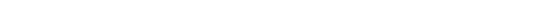 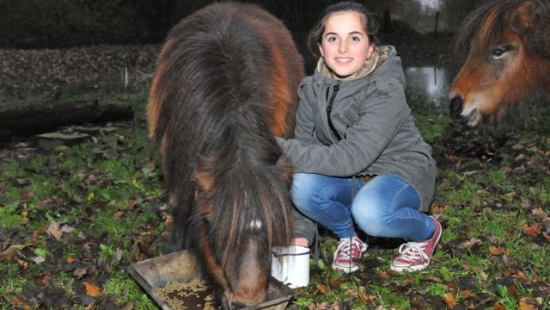 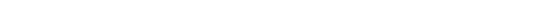 Naam: Jill van den Beuken
Leeftijd: 13 jaar
Woonplaats: Kronenberg
School: Dendron CollegeWaar sta jij over tien jaar?
Ik hoop dat ik dan mijn studie afgerond heb. Ik weet alleen nog niet zeker wat ik wil worden. In de horeca werken lijkt me heel leuk, maar iets spannenders, zoals detective, lijkt me ook heel erg leuk.In wiens huid zou je een dagje willen kruipen? Wat zou je dan doen?
In die van Blue Ivy, dat is de dochter van Beyoncé. Ik zou wel willen weten hoe het is om een moeder te hebben die beroemd is. Dan zou ik een concert van mijn moeder bijwonen.Wie is de leukste persoon die je het afgelopen jaar hebt leren kennen?
Dat is Amber. We zitten niet bij elkaar in de klas, maar we kennen elkaar via onze zussen. Zij zijn vriendinnen en zij hebben ervoor gezorgd dat wij elkaar leerden kennen. We zien elkaar soms in de pauze of we spreken samen af in het weekend. Dan gaan we gezellig kletsen en dat soort dingen.Je laatst ontvangen appje/smsje? Van wie kreeg je die?
Van Elze, ze stuurde Jillie. Ik ken haar eigenlijk al vanaf dat we heel klein waren. Ik heb geantwoord met de vraag hoe het met haar gaat.Sociale netwerken, wat vind jij daarvan? Wat is je favoriet binnen deze groep?
Ik vind het echt heel erg handig, want als je bijvoorbeeld elkaar wilt zien, hoef je niet per se naar diegene toe te gaan, je kunt ook Skype gebruiken bijvoorbeeld. WhatsApp is denk ik degene die ik het meest gebruik, maar ik Skype ook best wel vaak met bijvoorbeeld vriendinnetjes.Stel je wint een miljoen, wat zou je dan doen?
Ik zou een deel doneren aan een goed doel. Verder zou ik shoppen en sparen voor later. Ik zou denk ik mijn geld schenken aan arme kinderen in Afrika en Azië, omdat het eigenlijk heel raar is dat zij in een hutje van golfplaten wonen en wij hier gewoon in een huis.Als je iets opnieuw zou kunnen doen, wat zou dat dan zijn?
Ik heb mijn opa nooit echt gekend. Ik was twee of zo toen hij stierf. Ik zou mijn opa dus graag opnieuw willen ontmoeten om te kijken hoe hij was. Ik zou willen weten wat hij allemaal gedaan heeft in zijn leven.Wat is het lekkerste gerecht dat je moeder kan klaarmaken? Gebruikt ze een geheim ingrediënt?
Ik heb eigenlijk niet echt een favoriet gerecht, maar mijn vader is kok geweest. Hij kan van iets heel simpels iets heel erg lekkers maken. Bijvoorbeeld van aardappelen met groenten kan hij een heel bijzonder gerecht maken. Hij kookt niet iedere dag, mijn moeder kookt ook en zij kan ook best wel lekker koken.Wat is de leukste dag in het jaar?
Ik vind feestdagen zoals mijn verjaardag, Sinterklaas of Kerst altijd wel heel leuk. Feestdagen zijn gewoon leuk, omdat er dan altijd wel familie of vrienden bij zijn. Als ik echt zou moeten kiezen, dan kies ik toch voor Kerstmis. Dan is de hele familie er en is het gewoon heel leuk en gezellig.Waar word je blij van in Horst aan de Maas?
Hier is heel veel ruimte en toch heb je alles om heen wat je dagelijks nodig hebt. Hier zijn scholen, sportclubs en winkels voor bijvoorbeeld cadeautjes of kleding.Als je gaat shoppen: waar en wanneer?
Mij maakt het eigenlijk niet heel veel uit waar ik heenga. Als ik maar naar winkels kan waar ik leuke kleding zie. Amsterdam vind ik bijvoorbeeld heel leuk, omdat daar heel veel leuke winkels zijn. Ik shop dus het liefst in een stad waar ze verschillende winkels hebben.Laatst behaalde cijfer op school? Voor welk vak?
Dat is wat minder: een 3 voor Duits. Ik vind talen op school gewoon heel erg moeilijk. Het beste ben ik denk ik in gym, daar haal ik denk ik toch wel de hoogste cijfers voor. Dat vind ik ook een leuk vak, omdat je lekker kan sporten en we hebben ook wel een leuke leraar.Zon of sneeuw?
Het maakt mij niet zo heel veel uit. In de zon kan ik lekker naar buiten, zwemmen en zonnebaden. In de winter zit ik lekker binnen met warme kleren, thee en chocomel. Ik vind eigenlijk alle seizoenen van Nederland wel leuk, behalve de herfst, omdat het dan zo regenachtig is. De bladeren zien er dan trouwens wel mooi uit.Knuffel of kus?
Dan zou ik voor een knuffel kiezen. Een knuffel voelt gewoon heel vertrouwd of zo. Een kus is meer voor iemand waar je verliefd op bent en een knuffel is ook voor mensen die je vertrouwt en die je alles kan vertellen en zo.Foto of video?
Een foto, dat kun je gemakkelijker bewaren omdat het op papier staat. Ik heb heel veel foto’s van vroeger toen ik klein was en ook van mijn vriendinnen. Die hangen bijvoorbeeld op mijn kamer.